Kinderkirchentage in der Nachbarschaft Jesteburg|Bendestorf13.10.-16.10.2020Alle Materialien auch unter www.evjujesbe.de/KiKita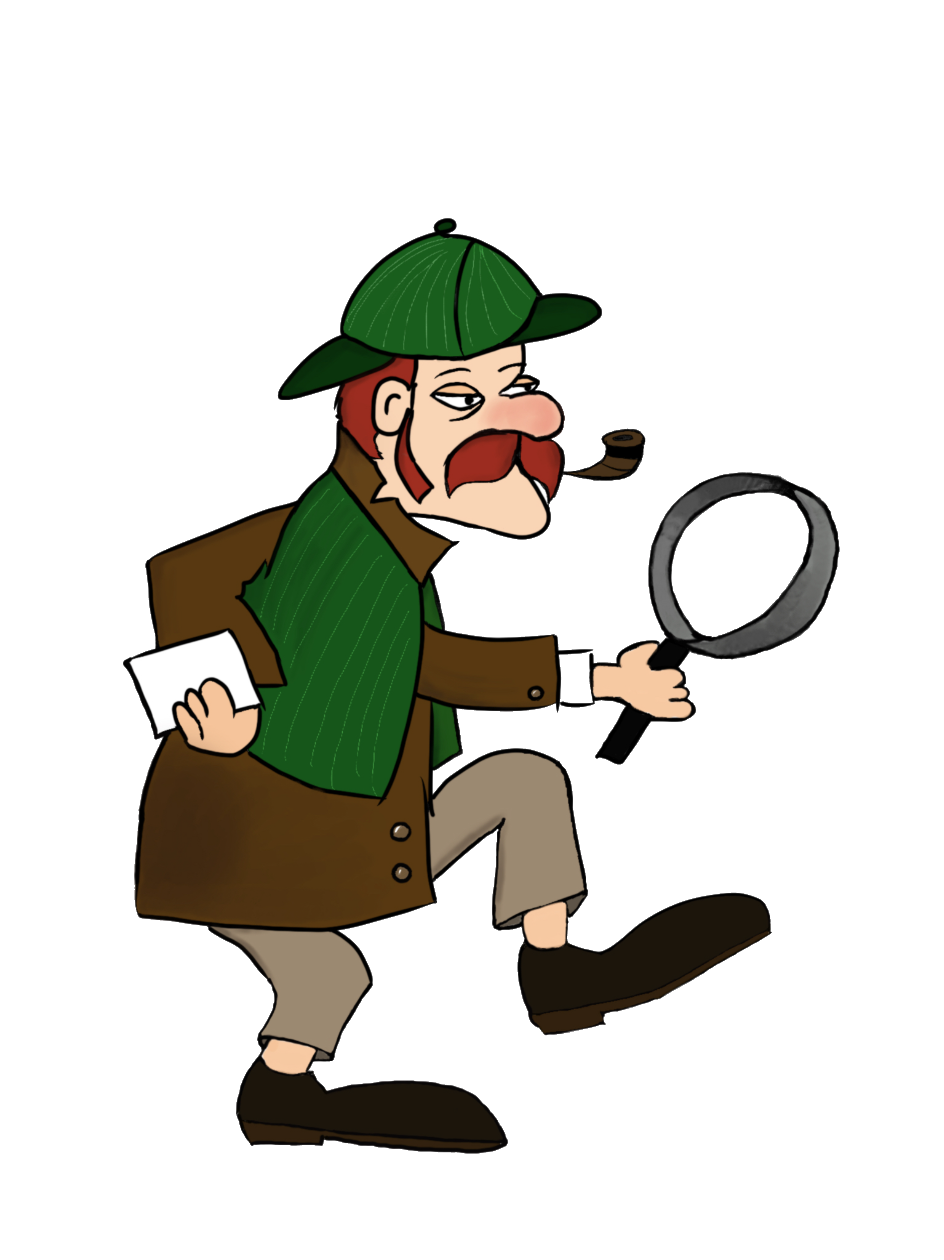 AbsprachenWir entwerfen noch eine Folie für ein Kleidungsstück. Dieses kann dann auf ein Kleidungsstück Deiner Wahl aufgebügelt werden. So laufen wir zwar nicht mit einem gleichen Kleidungsstück umher, aber wir haben den gleichen Druck.MedienTeam: Linda übernimmt das Medienteam und postet so häufig es geht von den Kinderkirchentagen Jeder und Jede kennt sich mit dem Tagesplan aus und weiß was wie zu tun ist.Zugangsdaten : evjujesbe – qbd9cqbd9cSollten es weniger als 6 Kinder sein – sagen wir die Kinderkirchentage ab. Team Zuordnung bei 2 Teams Jelka – Hannah – LindaMarie – Franziska - EmilyTeam Zuordnung bei 3 Teams Franziska und EmilyMarie und JelkaHannah und LindaWir haben Finja noch nicht zugeteilt und hoffen sehr, dass sie im Oktober dabei ist Was sollen die Kinder über die Kinder Kirchentage sagen? Was brauchen die Kinder von uns?Die Kinder sollen unsere Motivation spüren
Sie sollen wissen : Jeder Mensch ist einzigartig - Wir sind das Licht der Welt Ohne Licht geht’s nicht ohne Licht würde es die Welt nicht geben.Ohne Licht entsteht nichts. Wofür man Licht braucht.Sie hatten Spaß und spielerische Auseinandersetzung Es gab viel zu sehen, Es war spannend, Es war spielerischGelacht, gespielt getobt malen Gespräch Kontakt suchen Spielen basteln Austausch Vorbereitung MethodenvielfaltBrainstorm: Was kann an den einzelen Tagen zum Thema gemacht werden?KennenlernspieleSpiele mit AbstandTischgebetetwas KreativesLaternen bastelnKimSpieleLiederbuchTischgebete , Gebetswürfel QuizTag und Nacht spiele Schattenspiel selbst herstellenSchattenbilder ausschneidenKerzenziehenFackelnLichterketten bastelnWunderkerzenLavalampe selber machenKerzenständer bemalen Gläser gestalten Bastel Beton KugelLichter lichtboxenLED Leuchttürme herstellenRegenbogen gestalten Spiel mit WortenSeifenblasen Tag und Nacht SpielKaleidoskope selber machen Kaffeefilter Regenbogen CD RegenbogenLieder: ein Schiff dass sich Gemeinde nennt hell strahlt die Sonne hey schön dass du da bist wir haben Gottes Spuren festgestelltLicht Licht Licht es werde Licht wo ein Mensch Vertrauen gibtRegenbogen, Regenbogen Gottes Liebe ist wie die Sonne kleines Senfkorn Hoffnung herr wir bitten komm und segne unsGruppenräumen für bis zu 3 Gruppen KU Raum unten Großer Saal Sonnensegeln Team ist um 8 Uhr da, dann Aufbau und Vorbereitung TagesabläufeTagesbeginn von 8.30 – 9.00Rüdiger fährt Bus von Bendestorf nach Jesteburgzwei bis drei Personen begrüßten die Kinder ggf.mit Kindern die letzten Vorbereitungen machen Spieltisch ist aufgebaut mit Halligalli und einem anderen Kartenspiel Elterngespräche werden geführt aktiv begrüßen und ansprechen von Kids gemütliches Teetrinken unterm Sonnensegel 
Tee unterm SonnensegelTagesabläufePause von 10:45-11:05Hygienekonzept 
Kinderkirchentage in der Nachbarschaft Jesteburg|Bendestorf
13.-16.10.2020 Gemeindehaus JesteburgAllgemeines:-Es gibt eine Anmeldeliste, aus der hervorgeht, wer an den Kinderkirchentagen teilgenommen hat. Diese Liste wird 21 Tage gespeichert und spätestens nach einem Monat gelöscht.-Personen mit typischen Krankheitssymptomen (Fieber, Husten, Kurzatmigkeit, Verlust des Geschmacks-/Geruchsinns, Halsschmerzen) dürfen nicht an den Veranstaltungen teilnehmen.-Die Teilnehmenden und ihre Erziehungsberechtigten werden bei Anmeldung schriftlich über die Hygieneregeln informiert.-Die Teamer*innen sind über das Hygienekonzept umfassend informiert und setzen dieses in ihrer Arbeit mit den Teilnehmenden um.Gruppe:-Die Kinder werden in Kleingruppen eingeteilt.  
-eine Kleingruppe besteht aus 6-8 Kindern und 2-3 Teamer*innen.
-Jede Kleingruppe hat einen eigenen Gruppenraum. -Die Kleingruppen treffen sich zum Anfang und zum Abschluss des Tages in der Großgruppe. Dies geschieht, wenn möglich draußen (bei schlechtem Wetter im Saal). Die Kleingruppen halten zu den anderen Gruppen den Mindestabstand ein.
-die Gesamtpersonenzahl bleibt unter 50 Personen.
Räumliche Voraussetzungen:-Draußen: Die Kleingruppen sitzen zusammen auf Bänken, zu den anderen Kleingruppen wird Abstand eingehalten.-Drinnen: Jede Kleingruppe hat ihren eigenen Gruppenraum. Innerhalb der eigenen Kleingruppe muss kein Abstand gehalten werden.-Die Sanitäranlagen im Gemeindehaus werden benutzt und regelmäßig gereinigt. Sie sind außerdem mit Handdesinfektionsmittel und Seife ausgestattet.
-Die Tische werden am Ende des Tages desinfiziert.
-Außerhalb des Gruppenraums im Gemeindehaus tragen alle Personen einen Mund-Nasen-Schutz.Verhaltensregeln:-Die Hände werden beim Betreten des Geländes desinfiziert/gewaschen.-Der Mindestabstand von 1,5m wird beachtet, wenn es möglich ist.-Außerhalb des Gruppenraums im Gemeindehaus wird ein Mund-Nasen-Schutz getragen.Essen:-Die Kinder bringen ihr eigenes Frühstück mit und frühstücken innerhalb der Kleingruppe im eigenen Gruppenraum oder mit Abstand draußen unter den Sonnensegeln.Spielen & Programm:-Die Kinder bringen ihre eigenen Bastelmaterialien mit (Stifte, Schere, Kleber)-weitere Materialien werden vor und nach Gebrauch desinfiziert.-Es wird darauf geachtet, dass bei Spielen und Aktionen möglichst ein Abstand zwischen Gruppenmitgliedern eingehalten wird.   Offene FragenWie Iris Geschichten erzähltLiederAbschluss mit ElternWie Bühne? Zwischen Ständer Kirche PlenumWer hat welche Verantwortlichkeit12.30-13.30 Reflexion und BesprechungWo trifft man sich von 8.30-9.00 Nächste Termine und Uhrzeiten – noch ein Teamtreffen für Planung TageUllis MaterialbörsePinterestJOAbschluss mit ElternteilenMaterialTee Liederbücher Etiketten NamensschilderKinderkirchentage 2020 – Einstieg Auf der Spuren des Lichts – 13.10-16.10.2020Kinderkirchentage 2020 – Einstieg Auf der Spuren des Lichts – 13.10-16.10.2020Kinderkirchentage 2020 – Einstieg Auf der Spuren des Lichts – 13.10-16.10.2020Kinderkirchentage 2020 – Einstieg Auf der Spuren des Lichts – 13.10-16.10.2020Kinderkirchentage 2020 – Einstieg Auf der Spuren des Lichts – 13.10-16.10.2020ZeitFormInhaltMaterialWer09:009.10Sonnensegel oder KircheBegrüßungLied : Einfach Spitze oder Hey schön dass Du da bist Liederbücher GitarreMarieRü9.10 -9.25Sonnensegel oderKircheTheaterstück Buntspecht: RüIris: FranziFinn JelkaLied:Spiel:siehe TheaterstückRüFranziJelka9.25-9.30Einteilung in 2-3 GruppenKinderkirchentage 2020 – Auf der Spuren des Lichts – 13.10-16.10.2020Tag 1:  Es werde Licht! Symbol: SonneKinderkirchentage 2020 – Auf der Spuren des Lichts – 13.10-16.10.2020Tag 1:  Es werde Licht! Symbol: SonneKinderkirchentage 2020 – Auf der Spuren des Lichts – 13.10-16.10.2020Tag 1:  Es werde Licht! Symbol: SonneKinderkirchentage 2020 – Auf der Spuren des Lichts – 13.10-16.10.2020Tag 1:  Es werde Licht! Symbol: SonneKinderkirchentage 2020 – Auf der Spuren des Lichts – 13.10-16.10.2020Tag 1:  Es werde Licht! Symbol: SonneZeitFormInhaltMaterialWer9.30KGEinzug in GruppenraumNamensschildKennlernspiel ToilettenpapierEtiketten T Papier09:40 – 9:50KGLeitfrage für den TagGespräch über Theaterstück und Thema09:50-10:30KGKim Übungen (Dunkelheit)What´s in The Box ChallengeMit Augenbinden Alltag / Übungen meisternAugenbindeSchuhkarton / Box (What´s in The Box) Gegenstände10:30KGFrühstück und QuatschenJeder und Jede btingt eigene Frühstück mit ggf. Picknick alles zusammen draußen unter den Sonnensegeln10:45-11:05KGPause Spiele zum Kennenlernen in der GroßgruppeVersteck stehen, A-zerlatschen, Verstecken  Stöcker für A-Zerlatschen11:05 -12.05KGDraußen/
KircheKreatives: Bastelbeton Kugellichter herstellen Anleitung fehlende wichtig1 kg Beton – Luftballon Acrylfarbe 10 Teelichter 10 Pinsel Papierschalen für Farbe Glitzer Klebesteine12.05Abschluss in GroßgruppeKinderkirchentage 2020 – Auf der Spuren des Lichts – 13.10-16.10.2020Tag 2:  Gott zeigt sich uns! Symbol: FeuerKinderkirchentage 2020 – Auf der Spuren des Lichts – 13.10-16.10.2020Tag 2:  Gott zeigt sich uns! Symbol: FeuerKinderkirchentage 2020 – Auf der Spuren des Lichts – 13.10-16.10.2020Tag 2:  Gott zeigt sich uns! Symbol: FeuerKinderkirchentage 2020 – Auf der Spuren des Lichts – 13.10-16.10.2020Tag 2:  Gott zeigt sich uns! Symbol: FeuerKinderkirchentage 2020 – Auf der Spuren des Lichts – 13.10-16.10.2020Tag 2:  Gott zeigt sich uns! Symbol: FeuerZeitFormInhaltMaterialWer09:00 – 09:45Klein-gruppeSpiel: Feuer, Erde, Wasser, LuftDer Boden ist Lava09:45-10:00KGLeitfrage für den TagGespräch über Theaterstück und Thema10:00-10:30KGKreatives: Lava LampePlakat ThemaGroßes Glas, Speiseöl Wasser Lebensmittelfarbe Brausetabletten Spülmaschienentabs Glitzer 10:30-10:45KGGemeinsames Frühstück 10:4511:05 PlenumPause11:05-12:05KGTeelichtgläser gestaltenAlternative ÖllampeLagerfeuer / StockbrotTeelichtGläserBastelunterlageÖl Gläser Docht 12:05KirchePLAbschluss im PlenumKinderkirchentage 2020 – Auf der Spuren des Lichts – 13.10-16.10.2020Tag 3:  Ich bin das Licht der Welt! Symbol: LeuchtturmKinderkirchentage 2020 – Auf der Spuren des Lichts – 13.10-16.10.2020Tag 3:  Ich bin das Licht der Welt! Symbol: LeuchtturmKinderkirchentage 2020 – Auf der Spuren des Lichts – 13.10-16.10.2020Tag 3:  Ich bin das Licht der Welt! Symbol: LeuchtturmKinderkirchentage 2020 – Auf der Spuren des Lichts – 13.10-16.10.2020Tag 3:  Ich bin das Licht der Welt! Symbol: LeuchtturmKinderkirchentage 2020 – Auf der Spuren des Lichts – 13.10-16.10.2020Tag 3:  Ich bin das Licht der Welt! Symbol: LeuchtturmZeitFormInhaltMaterialWer9:30-9:55 Ankommen und Bewegungsspiel:http://www.spielewiki.org/wiki/LeuchtturmAugenbinden große Decken (graue) Taschenlampe09:55-10:10KGLeitfrage für den TagGespräch über Theaterstück und Thema09:55-10:10KGGemeinsames Frühstück10:10 -10:45KGKreativphase3 verschieden große Pflanzentöpfe 33 -27 -21 cmUntersetzerFarben Acryl weiß rot schwarz Telichtglas10:45 – 11:05Pause11:05 – 12:00KGBastelphase: weitermachen - fertigstellenHeiklebepistole Deko Sand Steine braunes Band Teelicht vielleicht LED12:00KGAbschluss in der Kleingruppe12:05PlenumAbschluss in PlenumKinderkirchentage 2020 – Auf der Spuren des Lichts – 13.10-16.10.2020Tag 4:  Ihr Seid das Licht der Welt! Symbol: RegenbogenKinderkirchentage 2020 – Auf der Spuren des Lichts – 13.10-16.10.2020Tag 4:  Ihr Seid das Licht der Welt! Symbol: RegenbogenKinderkirchentage 2020 – Auf der Spuren des Lichts – 13.10-16.10.2020Tag 4:  Ihr Seid das Licht der Welt! Symbol: RegenbogenKinderkirchentage 2020 – Auf der Spuren des Lichts – 13.10-16.10.2020Tag 4:  Ihr Seid das Licht der Welt! Symbol: RegenbogenKinderkirchentage 2020 – Auf der Spuren des Lichts – 13.10-16.10.2020Tag 4:  Ihr Seid das Licht der Welt! Symbol: RegenbogenZeitFormInhaltMaterialWer9:30-9:35 KGTreffen Team Ankommen, Räume vorbereiten, Spuren sprayen09:35-09:45KGSpiel : Sehe was, was Du nicht siehst 09:45-10:00KGLeitfrage für den TagGespräch über Theaterstück und Thema10:00 -10:20KGSeifenblasen Flüssigkeit selbst herstellen ?10:20– 10:35KGGemeinsames Frühstück 10:35KGDraußenSeifenblasen machen, beobachten Fotos machen10:45 -11:05KGPause11:10KGKrepppapier Regenbogen Gespräch über die Bedeutung von Licht der Welt 11:50KGGemeinsames Aufräumen 12:05KirchePLAbschluss im PlenumKinderkirchentage 2020 – Einstieg Auf der Spuren des Lichts – 13.10-16.10.2020Pause von 10:45-11:05Kinderkirchentage 2020 – Einstieg Auf der Spuren des Lichts – 13.10-16.10.2020Pause von 10:45-11:05Kinderkirchentage 2020 – Einstieg Auf der Spuren des Lichts – 13.10-16.10.2020Pause von 10:45-11:05Kinderkirchentage 2020 – Einstieg Auf der Spuren des Lichts – 13.10-16.10.2020Pause von 10:45-11:05Kinderkirchentage 2020 – Einstieg Auf der Spuren des Lichts – 13.10-16.10.2020Pause von 10:45-11:05ZeitFormInhaltMaterialWer10:45 – 10:55 (11:00)Sonnensegel oder KircheTag I SpieleketteTag II Feuerkorb?Tag III Großgruppenspiel / FallschirmTag IV Geländespiel/Abschluss mit Eltern?11:05KGKinderkirchentage 2020 – Einstieg Auf der Spuren des Lichts – 13.10-16.10.2020Abschluss Kinderkirchentage 2020 – Einstieg Auf der Spuren des Lichts – 13.10-16.10.2020Abschluss Kinderkirchentage 2020 – Einstieg Auf der Spuren des Lichts – 13.10-16.10.2020Abschluss Kinderkirchentage 2020 – Einstieg Auf der Spuren des Lichts – 13.10-16.10.2020Abschluss Kinderkirchentage 2020 – Einstieg Auf der Spuren des Lichts – 13.10-16.10.2020Abschluss ZeitFormInhaltMaterialWer12:05Sonnensegel oder KircheLiedLiederbuchRü Marie12:10KGGespräch Aktion mit Bezug auf das KreativeRü12:20Segenslied : Über unter neben mir SegenKinderkirchentage 2020 – Einstieg Auf der Spuren des Lichts – 13.10-16.10.202012:30-13:30Kinderkirchentage 2020 – Einstieg Auf der Spuren des Lichts – 13.10-16.10.202012:30-13:30Kinderkirchentage 2020 – Einstieg Auf der Spuren des Lichts – 13.10-16.10.202012:30-13:30Kinderkirchentage 2020 – Einstieg Auf der Spuren des Lichts – 13.10-16.10.202012:30-13:30Kinderkirchentage 2020 – Einstieg Auf der Spuren des Lichts – 13.10-16.10.202012:30-13:30ZeitFormInhaltMaterialWer12:30Rü fährt Kids nach BendestorfBusRü12:30Gruppenräume aufräumen – desinfizierenVorbereitung nächster Tag13.10Reflexion und Absprachen